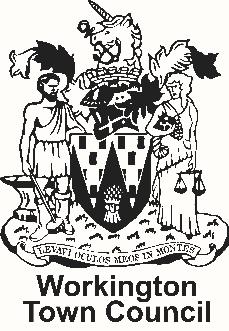 Workington Town CouncilStanding OrdersReview June 2024Workington Town Council Community Centre, Princess Street, Workington, Cumbria, CA14 2QG. Telephone: 01900 702986Email: office@workingtontowncouncil.gov.ukWebsite: www.workingtontowncouncil.gov.ukWorkington Town CouncilStanding Orders 2024Table of OrdersMeetings generally (including attendance and participation in meetings by persons not Councillors)Committees and sub-committees	Ordinary council meetingsExtraordinary meetings of the council, committees and sub-committeesRules of debate at meetings	Disorderly conduct at meetings	Motions for a meeting that require written notice to be given to the Proper OfficerMotions at a meeting that do not require written notice	Draft minutesPrevious resolutions	Voting on appointments	Management of information	Code of conduct and dispensations	Code of conduct complaints	Proper Officer	Responsible Financial Officer	Accounts and accounting statements	Financial controls and procurement	Handling staff matters	Responsibilities to provide information	Responsibilities under data protection legislation	Relations with the press/media	Execution and sealing of legal deeds	Communicating with district and county or unitary Councillors	Restrictions on Councillor activitiesApproved reasons for absence	Urgent BusinessPolitical GroupStanding orders generally1.MEETINGS GENERALLY aMeetings shall not take place in premises which at the time of the meeting are used for the supply of alcohol, unless no other premises are available free of charge or at a reasonable cost. bThe minimum three clear days for notice of a meeting does not include the day on which notice was issued, the day of the meeting, a Saturday, a Sunday, a day of the Christmas break, a day of the Easter break or of a bank holiday or a day appointed for public thanksgiving or mourning.cThe minimum three clear days’ public notice for a committee meeting does not include the day on which the notice was issued or the day of the meeting unless the meeting is convened on the request of the Chair at shorter notice dSubject to standing orders which indicate otherwise, anything authorised or required to be done by, to or before the Chair of the Council may in their absence be done by, to or before the Vice-Chair of the Council.eThe Chair, if present, shall preside at a meeting. If the Chair is absent from a meeting, the Vice-Chair if present, shall preside. If both the Chair and the Vice-Chair are absent from a meeting, a Councillor as chosen by the Councillors present at the meeting shall preside at the meeting.fSubject to a meeting being quorate, all questions at a meeting shall be decided by a majority of the Councillors and non-Councillors with voting rights present and voting.gThe Chair of a meeting may give an original vote on any matter put to the vote, and in the case of an equality of votes may exercise their casting vote whether or not they gave an original vote.See standing orders 3h and i for the different rules that apply in the election of the Chair of the Council at the annual meeting of the Council.hUnless standing orders provide otherwise, voting on a question shall be by a show of hands. At the request of a Councillor present, the voting on any question shall be recorded so as to show whether each Councillor present and voting gave their vote for or against that question. Such a request shall be made before moving on to the next item of business on the agenda.iThe minutes of a meeting shall include an accurate record of the following:the time and place of the meeting; the names of Councillors who are present and the names of Councillors who are absent; interests that have been declared by Councillors and non-Councillors with voting rights;the grant of dispensations (if any) to Councillors and non-Councillors with voting rights;whether a Councillor or non-Councillor with voting rights left the meeting when matters that they held interests in were being considered;if there was public participation.the resolutions made.jA Councillor or a non-Councillor with voting rights who has a disclosable pecuniary interest or another interest as set out in the Council’s code of conduct in a matter being considered at a meeting is subject to statutory limitations or restrictions under the code on their right to participate and vote on that matter.kNo business may be transacted at a meeting of Council unless at least one-third of the whole number of members of the Council are present and in no case shall the quorum of a meeting be less than three.See the Council’s terms of reference and delegation of committees for the quorum of a committee or sub-committee meeting.lIf a meeting is or becomes inquorate no business shall be transacted and the meeting shall be closed. The business on the agenda for the meeting shall be adjourned to another meeting. mA meeting shall not exceed a period of two hours.nQuestions and statements by members:A member of the Council may ask the Chair of a meeting any question or make a request to make a statement on any report item of a meeting submitted to the Council, whether for confirmation or for report.A member of the Council may:if notice in writing has been given to the Proper Officer at least one clear working day before the meeting, ask the Chair of any meeting any question or make a statement on any matter in relation to which the Council has powers or duties or which affects the town;with the permission of the Chair of any Committee put to them any question or make a statement relating to urgent business of which such notice has not been given, but a copy of any such question or statement shall be sent to the Proper Officer not later than three o’clock in the afternoon of the day of the meeting.The question or statement by the member will be the question or statement submitted to the Proper Officer.Every question or statement shall be put and answered without discussion but the person to whom a question has been put may decline to answer.An answer may take the form of:a direct oral answer,where the desired information is in a publication of the Council or other published work, a reference to that publication, or where the reply cannot conveniently be given orally, a written answer circulated later to the questioner within 10 working days.oAttendance and Participation in meetings by Persons not CouncillorsMeetings shall be open to the public unless their presence is prejudicial to the public interest by reason of a confidential nature of the business to be transacted or for other commercially sensitive reasons. The public’s exclusion from part or all of a meeting shall be by a resolution at that meeting which shall give reasons for the public’s exclusion.the press shall be provided with reasonable facilities for that taking of their report for all or part of a meeting at which they are entitled to be present.  The Chair may invite any Officer of the Council or any other person who may have information relevant to any items of business to give evidence and answer questions on that matter.pPublic QuestionsElectors who wish to ask a question at a meeting shall give notice to the Proper Officer of the question it is intended to ask no later than 12noon of the working day before the meeting. The questions stated in the notice given to the Proper Officer shall be the question asked at the meeting. The notice given will clearly state as to which agenda item the question relates to. The Chair will call upon those wishing to ask a question in turn, each questioner being allowed to speak for a maximum of three minutes.Those wishing to speak shall state their name and confirm they reside at an address in the Parish of Workington.Answers to questions may take the form of:a direct oral responsewhen the desired information is contained in a publication, a reference to that publication orwhen it is more convenient to do so, a written answer after the meetingEvery question or statement shall be put and answered without discussionQuestions shall not be permitted that relate to the individual affairs of either the questioner or any other named person, but should only relate to matters of policy or practice, i.e. matters of a general nature rather than individual concern.The Chair shall not allow any questions that is in their opinion: Defamatory, frivolous or offensiveRequires the disclosure of exempt or confidential informationRelates to complaints about individual Members or Officers. Town Assemblyviii.       Electors wishing to speak at the annual Town Assembly are not required to give notice as to the question they wish to ask. ix.       All other standing orders regarding public participation in meetings should be followed. x.       The Chair may interject if the topic of the question is not within the powers or control of the Council. qPublic Representations (statements)Electors may give notice to the Proper Officer that they wish to make representations in respect of an item of business on the agenda, Such notice shall be received by the Proper Officer no later than 12noon on the working day before the meeting stating the general nature of the representation they wish to make in respect of that agenda item. The Chair shall report any valid notice to the meeting, which shall decide whether to permit such representation.Those wishing to speak directly to The Chair and shall state their name and confirm they reside at an address in the Parish of Workington.Representations shall not be permitted that relate to the individual affairs of either the questioner or any other named person, but should only relate to matters of policy or practice, i.e. matters of a general nature rather than individual concern.The Chair shall not allow any questions that is in their opinion: Defamatory, frivolous or offensiveRequires the disclosure of exempt or confidential informationRelates to complaints about individual members or Officers.Town AssemblyElectors wishing to speak at the annual Town Assembly are not required to give notice as to the statement they wish to ask. All other standing orders regarding public participation in meetings should be followed. The Chair may interject if the topic of the statement is not within the powers or control of the Council. rA person who speaks shall stand and direct their comments to the Chair of the meeting. The Chair of the meeting may at any time permit a person to be seated when speaking.sA person who attends a meeting is permitted to report on the meeting whilst the meeting is open to the public. To “report” means to film, photograph, make an audio recording of meeting proceedings, use any other means for enabling persons not present to see or hear the meeting as it takes place or later or to report or to provide oral or written commentary about the meeting so that the report or commentary is available as the meeting takes place or later to persons not present.Part two confidential items of agendas are not permitted to be reported on. tA person present at a meeting may not provide an oral report or oral commentary about a meeting as it takes place without permission.   2.COMMITTEES AND SUB-COMMITTEESaUnless the Council determines otherwise, a committee may appoint a sub-committee whose terms of reference and members shall be determined by the committee.bThe members of a committee or sub-committee may include non-Councillors unless it is a committee which regulates and controls the finances of the Council.cUnless the Council determines otherwise, all the members of an advisory committee and a sub-committee of the advisory committee may be non-Councillors.dThe Council may appoint standing committees or other committees as may be necessary, and:shall determine their terms of reference;shall determine the number and time of the ordinary meetings of a standing committee up until the date of the next annual meeting of the Council;shall permit a committee, other than in respect of the ordinary meetings of a committee, to determine the number and time of its meetings;shall, subject to standing orders 2(b) and (c), appoint members, so as to reflect so far as possible proportionality as between political groups (if any), and determine the terms of office of members of such a committee;The notified representative of a political group may give notice to the Proper Officer of group nominations to committee places allocated to the group. Members who are not in a political group shall also give notice to the Proper Officer of nominations including self-nominations to committee places allocated to such members. may, subject to standing orders 2(b) and (c), appoint and determine the terms of office of the substitute members to a committee whose role is to replace the ordinary members at a meeting of a committee if the ordinary members of the committee confirm to the Proper Officer two days before the meeting that they are unable to attend and shall be of the same political group as the member they are replacing;shall, after it has appointed the members of a standing committee, appoint the Chair of the standing committee;shall permit a committee other than a standing committee, to appoint its own Chair at the first meeting of the committee; shall determine the place, notice requirements and quorum for a meeting of a committee and a sub-committee which, in both cases, shall be no less than three;shall determine if the public may participate at a meeting of a committee;shall determine if the public and press are permitted to attend the meetings of a sub-committee and also the advance public notice requirements, if any, required for the meetings of a sub-committee; shall determine if the public may participate at a meeting of a sub-committee that they are permitted to attend; andmay dissolve a committee or a sub-committee.3.ORDINARY COUNCIL MEETINGSaIn an election year, the annual meeting of the Council shall be held on or within 14 days following the day on which the Councillors elected take office.bIn a year which is not an election year, the annual meeting of the Council shall be held on such day in May as the Council decides.cIf no other time is fixed, the annual meeting of the Council shall take place at 6pm.dIn addition to the annual meeting of the Council, at least three other ordinary meetings shall be held in each year on such dates and times as the Council decides.eThe first business conducted at the annual meeting of the Council shall be the election of the Chair and Vice-Chair of the Council.fThe Chair of the Council, unless they have resigned or become disqualified, shall continue in office and preside at the annual meeting until their successor is elected at the next annual meeting of the Council. gThe Vice-Chair of the Council, unless they resign or become disqualified, shall hold office until immediately after the election of the Chair of the Council at the next annual meeting of the Council.hIn an election year, if the current Chair of the Council has not been re-elected as a member of the Council, they shall preside at the annual meeting until a successor Chair of the Council has been elected. The current Chair of the Council shall not have an original vote in respect of the election of the new Chair of the Council but shall give a casting vote in the case of an equality of votes.iIn an election year, if the current Chair of the Council has been re-elected as a member of the Council, they shall preside at the annual meeting until a new Chair of the Council has been elected. They may exercise an original vote in respect of the election of the new Chair of the Council and shall give a casting vote in the case of an equality of votes.jFollowing the election of the Chair of the Council and Vice-Chair of the Council at the annual meeting, the business shall include:In an election year, delivery by the Chair of the Council and Councillors of their acceptance of office forms unless the Council resolves for this to be done at a later date. In a year which is not an election year, delivery by the Chair and Vice Chair of the Council of their acceptance of office form unless the Council resolves for this to be done at a later date;Confirmation of the accuracy of the minutes of the last meeting of the Council;Consideration of any questions from electors of which notice has been given;Questions and Statements from Members;Consideration of any motions of which notice has been given;Receipt of the minutes of the last meeting of a committee;Consideration of the recommendations made by a committee;Review of delegation arrangements to committees, sub-committees, staff and other local authorities;Review of the terms of reference for committees;Appointment of members to existing committees;Appointment of any new committees in accordance with standing order 2;Review and adoption of appropriate standing orders and financial regulations;Review of arrangements (including legal agreements) with other local authorities, not-for-profit bodies and businesses;Review of representation on or work with external bodies and arrangements for reporting back;In an election year, to make arrangements with a view to the Council becoming eligible to exercise the general power of competence in the future;Review of inventory of land and other assets including buildings and office equipment;Confirmation of arrangements for insurance cover in respect of all insurable risks;Review of the Council’s and/or staff subscriptions to other bodies;Review of the Council’s complaints procedure;Review of the Council’s policies, procedures and practices in respect of its obligations under freedom of information and data protection legislation (see also standing orders 12, 20 and 21);Review of the Council’s policy for dealing with the press/media;Review of the Council’s employment policies and procedures;Review of the Council’s expenditure incurred under s.137 of the Local Government Act 1972 or the general power of competence;Determining the time and place of ordinary meetings of the Council up to and including the next annual meeting of the Council. kAt an ordinary meeting other than the annual meeting, the business shall includeConfirmation of the accuracy of the minutes of the last meeting of the Council;Consideration of any questions from electors of which notice has been given;Questions and Statements from Members;Consideration of any motions of which notice has been given;Receipt of the minutes of the last meeting of a committee;Consideration of the recommendations made by a committee;Receipt and consideration of reports from Outside Bodies or other arrangements in which the Council is represented which have not been delegated to a Committee for consideration.4.EXTRAORDINARY MEETINGS OF THE COUNCIL, COMMITTEES AND SUB-COMMITTEESaThe Chair of the Council may convene an extraordinary meeting of the Council at any time and public notice shall be given as for an ordinary meeting. bIf the Chair of the Council does not call an extraordinary meeting of the Council within seven days of having been requested in writing via the Proper Officer to do so by two Councillors, any two Councillors may convene an extraordinary meeting of the Council. The public notice giving the time, place and agenda for such a meeting shall be signed by the two Councillors. Periods of notice shall be as for an ordinary meeting.cThe Chair of a committee or a sub-committee may convene an extraordinary meeting of the committee or the sub-committee at any time and public notice shall be given as for an ordinary meeting.  dIf the Chair of a committee or a sub-committee does not call an extraordinary meeting within seven days of having been requested in writing via the Proper Officer to do so by two members of the committee, any two members of the committee or the sub-committee may convene an extraordinary meeting of the committee or a sub-committee. The public notice giving the time, place and agenda for such a meeting shall be signed by the two Councillors. Periods of notice shall be as for an ordinary meeting.5.RULES OF DEBATE AT MEETINGSaMotions on the agenda shall be considered in the order that they appear unless the order is changed at the discretion of the Chair of the meeting.bA motion (including an amendment) shall not be progressed unless it has been moved and seconded. cA motion on the agenda that is not moved by its proposer may be treated by the Chair of the meeting as withdrawn.dIf a motion (including an amendment) has been seconded, it may be withdrawn by the proposer only with the consent of the seconder and the meeting.eAn amendment is a proposal to remove or add words to a motion. It shall not negate the motion. Subject to standing order 5(j), only one amendment shall be moved and debated at a time, the order of which shall be directed by the Chair of the meetingfIf an amendment to the original motion is carried, the original motion (as amended) becomes the substantive motion upon which further amendment(s) may be moved.gAn amendment shall not be considered unless early verbal notice of it is given at the meeting and, if requested by the Chair of the meeting, is expressed in writing to the Chair.hA Councillor may move an amendment to their own motion if agreed by the meeting. If a motion has already been seconded, the amendment shall be with the consent of the seconder and the meeting.iIf there is more than one amendment to an original or substantive motion, the amendments shall be moved in the order directed by the Chair of the meeting.jOne or more amendments may be discussed together if the Chair of the meeting considers this expedient but each amendment shall be voted upon separately.kA Councillor may not move more than one amendment to an original or substantive motion. lThe mover of an amendment has no right of reply at the end of debate on it. mWhere a series of amendments to an original motion are carried, the mover of the original motion shall have a right of reply either at the end of debate on the first amendment or at the very end of debate on the final substantive motion immediately before it is put to the vote.nUnless permitted by the Chair of the meeting, a Councillor may speak once in the debate on a motion except:to speak on an amendment moved by another Councillor; to move or speak on another amendment if the motion has been amended since they last spoke; to make a point of order; to give a personal explanation; or to exercise a right of reply.oDuring the debate on a motion, a Councillor may interrupt only on a point of order or a personal explanation and the Councillor who was interrupted shall stop speaking. A Councillor raising a point of order shall identify the standing order which they consider has been breached or specify the other irregularity in the proceedings of the meeting they are concerned by. pA point of order shall be decided by the Chair of the meeting and their decision shall be final. qWhen a motion is under debate, no other motion shall be moved except: to amend the motion;to proceed to the next business;to adjourn the debate;to put the motion to a vote;to ask a person to be no longer heard or to leave the meeting;to refer a motion to a committee or sub-committee for consideration; to exclude the public and press;to adjourn the meeting; orto suspend particular standing order(s) excepting those which reflect mandatory statutory or legal requirements.rBefore an original or substantive motion is put to the vote, the Chair of the meeting shall be satisfied that the motion has been sufficiently debated and that the mover of the motion under debate has exercised or waived their right of reply. sExcluding motions moved under standing order 5(q), the contributions or speeches by a Councillor shall relate only to the motion under discussion and shall not exceed five minutes without the consent of the Chair of the meeting. Councillors wishing to speak shall raise their hand, shall speak only when called by the Chair and shall stand while speaking, provided that the Chair may permit a Councillor to sit while speaking.6. DISORDERLY CONDUCT AT MEETINGSaNo person shall obstruct the transaction of business at a meeting or behave offensively or improperly. If this standing order is ignored, the Chair of the meeting shall request such person(s) to moderate or improve their conduct.bIf person(s) disregard the request of the Chair of the meeting to moderate or improve their conduct, any Councillor or the Chair of the meeting may move that the person be no longer heard or be excluded from the meeting. The motion, if seconded, shall be put to the vote without discussion.cIf a resolution made under standing order 6(b) is ignored, the Chair of the meeting may take further reasonable steps to restore order or to progress the meeting. This may include temporarily suspending or closing the meeting.7. MOTIONS FOR A MEETING THAT REQUIRE WRITTEN NOTICE TO BE GIVEN TO THE PROPER OFFICERaA motion shall relate to the responsibilities of the meeting for which it is tabled and in any event shall relate to the performance of the Council’s statutory functions, powers and obligations or an issue which specifically affects the Council’s area or its residents. bNo motion may be moved at a meeting unless it is on the agenda and the mover has given written notice of its wording to the Proper Officer at least five clear days before the meeting. Clear days do not include the day of the notice or the day of the meeting.cThe Proper Officer may, before including a motion on the agenda received in accordance with standing order 7(b), correct obvious grammatical or typographical errors in the wording of the motion. dIf the Proper Officer considers the wording of a motion received in accordance with standing order 7(b) is not clear in meaning, the motion shall be rejected until the mover of the motion resubmits it, so that it can be understood, in writing, to the Proper Officer at least three clear days before the meeting. eIf the wording or subject of a proposed motion is considered improper, the Proper Officer shall consult with the Chair of the forthcoming meeting or, as the case may be, the Councillors who have convened the meeting, to consider whether the motion shall be included in the agenda or rejectedfThe decision of the Proper Officer as to whether or not to include the motion on the agenda shall be final. gMotions received shall be recorded and numbered in the order that they are received.hMotions rejected shall be recorded with an explanation by the Proper Officer of the reason for rejection. 8.MOTIONS AT A MEETING THAT DO NOT REQUIRE WRITTEN NOTICEaThe following motions may be moved at a meeting without written notice to the Proper Officer:to correct an inaccuracy in the draft minutes of a meeting;to move to a vote; to defer consideration of a motion; to refer a motion to a particular committee or sub-committee;to appoint a person to preside at a meeting;to change the order of business on the agenda; to proceed to the next business on the agenda; to require a written report;to appoint a committee or sub-committee and their members;to extend the time limits for speaking;to exclude the press and public from a meeting in respect of confidential or other information which is prejudicial to the public interest;to not hear further from a Councillor or a member of the public;to exclude a Councillor or member of the public for disorderly conduct; to temporarily suspend the meeting; to suspend a particular standing order (unless it reflects mandatory statutory or legal requirements);to adjourn the meeting; orto close the meeting. 9.DRAFT MINUTESaIf the draft minutes of a preceding meeting have been served on Councillors with the agenda to attend the meeting at which they are due to be approved for accuracy, they shall be taken as read.bThere shall be no discussion about the draft minutes of a preceding meeting except in relation to their accuracy. A motion to correct an inaccuracy in the draft minutes shall be moved in accordance with standing order 8 (ai).cThe accuracy of draft minutes, including any amendment(s) made to them, shall be confirmed by resolution and shall be signed by the Chair of the meeting and stand as an accurate record of the meeting to which the minutes relate.dIf the Chair of the meeting does not consider the minutes to be an accurate record of the meeting to which they relate, they shall sign the minutes and include a paragraph in the following terms or to the same effect:“The Chair of this meeting does not believe that the minutes of the meeting of the (   ) held on [date] in respect of (   ) were a correct record but their view was not upheld by the meeting and the minutes are confirmed as an accurate record of the proceedings.”eIf the Council’s gross annual income or expenditure (whichever is higher) does not exceed £25,000, it shall publish draft minutes on a website which is publicly accessible and free of charge not later than one month after the meeting has taken place.fSubject to the publication of draft minutes in accordance with standing order 9(e) and standing order 20(a) and following a resolution which confirms the accuracy of the minutes of a meeting, the draft minutes or recordings of the meeting for which approved minutes exist shall be destroyed.10.PREVIOUS RESOLUTIONSaA resolution shall not be reversed within six months except either by a special motion, which requires written notice by at least ten Councillors to be given to the Proper Officer in accordance with standing order 7, or by a motion moved in pursuance of the recommendation of a committee or a sub-committee.bWhen a motion moved pursuant to standing order 10 (a) has been disposed of, no similar motion may be moved for a further six months.11.VOTING ON APPOINTMENTSaWhere more than two persons have been nominated for a position to be filled by the Council and none of those persons has received an absolute majority of votes in their favour, the name of the person having the least number of votes shall be struck off the list and a fresh vote taken. This process shall continue until a majority of votes is given in favour of one person. A tie in votes may be settled by the casting vote exercisable by the Chair of the meeting.bA Councillor may nominate themselves at a meeting and prior to the meeting with at least two days’ notice given to the Proper Officer. The Councillor nominating themselves or their seconder must be present at the meeting. 12.MANAGEMENT OF INFORMATIONSee also standing order 20.aThe Council shall have in place and keep under review, technical and organisational measures to keep secure information (including personal data) which it holds in paper and electronic form. Such arrangements shall include deciding who has access to personal data and encryption of personal data. bThe Council shall have in place, and keep under review, policies for the retention and safe destruction of all information (including personal data) which it holds in paper and electronic form. The Council’s retention policy shall confirm the period for which information (including personal data) shall be retained or if this is not possible the criteria used to determine that period (e.g. the Limitation Act 1980). cThe agenda, papers that support the agenda and the minutes of a meeting shall not disclose or otherwise undermine confidential information or personal data without legal justification. dCouncillors, staff, the Council’s contractors and agents shall not disclose confidential information or personal data without legal justification.13.CODE OF CONDUCT AND DISPENSATIONSSee also standing order 1(k).aAll Councillors and non-Councillors with voting rights shall observe the code of conduct adopted by the Council.bUnless they have been granted a dispensation, a Councillor or non-Councillor with voting rights shall withdraw from a meeting when it is considering a matter in which they have a disclosable pecuniary interest. They may return to the meeting after it has considered the matter in which they had the interest.cDispensation requests shall be in writing and submitted to the Proper Officer as soon as possible before the meeting, or failing that, at the start of the meeting for which the dispensation is required.dA decision as to whether to grant a dispensation shall be made by a meeting of the Council or committee or sub-committee for which the dispensation is required and that decision is final.eA dispensation request shall confirm:the description and the nature of the disclosable pecuniary interest or other interest to which the request for the dispensation relates; whether the dispensation is required to participate at a meeting in a discussion only or a discussion and a vote;the date of the meeting or the period (not exceeding four years) for which the dispensation is sought; and an explanation as to why the dispensation is sought.fSubject to standing orders 13(c) and (e), a dispensation request shall be considered at the beginning of the meeting of the Council or committee or sub-committee for which the dispensation is required.gA dispensation may be granted in accordance with standing order 13(f) if having regard to all relevant circumstances any of the following apply:without the dispensation the number of persons prohibited from participating in the particular business would be so great a proportion of the meeting transacting the business as to impede the transaction of the business; granting the dispensation is in the interests of persons living in the Council’s area; or it is otherwise appropriate to grant a dispensation.14.CODE OF CONDUCT COMPLAINTSaUpon notification by the Principal Council that it is dealing with a complaint that a Councillor or non-Councillor with voting rights has breached the Council’s code of conduct, the Proper Officer shall, subject to standing order 12, report this to the Council. The Council and all Councillors will co-operate with any investigation undertaken by the Monitoring Officer of the Principal CouncilbWhere the notification in standing order 14(a) relates to a complaint made by the Proper Officer, the Proper Officer shall notify the Chair of Council of this fact, and the Chair shall nominate another staff member to assume the duties of the Proper Officer in relation to the complaint until it has been determined and the Council has agreed what action, if any, to take in accordance with standing order 14(d).cThe Council may:provide information or evidence where such disclosure is necessary to investigate the complaint or is a legal requirement;seek information relevant to the complaint from the person or body with statutory responsibility for investigation of the matter;report, subject to any requirement as to confidentiality, the outcome of any investigation conducted by the Monitoring Officer.dUpon notification by the Principal Council that a Councillor or non-Councillor with voting rights has breached the Council’s code of conduct, the Council shall consider what, if any, action to take against them. Such action excludes disqualification or suspension from office.15.PROPER OFFICERaThe Proper Officer shall be either (i) the Proper Officer or (ii) other staff member(s) nominated by the Council to undertake the work of the Proper Officer as set out when the Proper Officer is absent. bThe Proper Officer shall:at least three clear days before a meeting of the council, a committee or a sub-committee;serve on Councillors by delivery or post at their residences or by email authenticated in such manner as the Proper Officer thinks fit, a signed summons confirming the time, place and the agenda (provided the Councillor has consented to service by email), andProvide, in a conspicuous place, public notice of the time, place and agenda (provided that the public notice with agenda of an extraordinary meeting of the Council convened by Councillors is signed by them).See standing order 1(b) for the meaning of clear days for a meeting of a full council and standing order 1(c) for the meaning of clear days for a meeting of a committee;subject to standing order 8, include on the agenda all motions in the order received unless a Councillor has given written notice at least three days before the meeting confirming their withdrawal of it;convene a meeting of the Council for the election of a new Chair of the Council, occasioned by a casual vacancy in their office;facilitate inspection of the minute book by local government electors;receive and retain copies of byelaws made by other local authorities;hold acceptance of office forms from Councillors;hold a copy of every Councillor’s register of interests;assist with responding to requests made under freedom of information legislation and rights exercisable under data protection legislation, in accordance with the Council’s relevant policies and procedures;liaise, as appropriate, with the Council’s Data Protection Officer (if there is one);receive and send general correspondence and notices on behalf of the Council except where there is a resolution to the contrary; legal notices received shall be reported immediately to the Chair of Finance & General Purposes Committee and to the next meeting of that committee;assist in the organisation of, storage of, access to, security of and destruction of information held by the Council in paper and electronic form subject to the requirements of data protection and freedom of information legislation and other legitimate requirements (e.g. the Limitation Act 1980);arrange for legal deeds to be executed; (see also standing order 23);arrange or manage the prompt authorisation, approval, and instruction regarding any payments to be made by the Council in accordance with its financial regulations;record every planning application notified to the Council and the Council’s response to the local planning authority electronically for such purpose;refer a planning application received by the Council to the Chair and Vice-Chair of the Sustainable Development Committee within five working days of receipt to facilitate consideration and response by the Chair and Vice Chair if the nature of a planning application requires consideration before the next ordinary meeting of the committee;manage access to information about the Council via the publication scheme; andretain custody of the seal of the Council which shall not be used without a resolution to that effect (see also standing order 23).undertake the day to day administration and management of services, together with routine inspection and control,undertake day to day supervision, control and management of all staff employed by the Council including appointment, grievance and disciplinary processes unless otherwise stated in other council policies,authorise routine expenditure within the agreed budget,16.RESPONSIBLE FINANCIAL OFFICERaThe Council shall appoint a Responsible Financial Officer and appoint appropriate staff member(s) to undertake the work of the Responsible Financial Officer when the Responsible Financial Officer is absent.17.ACCOUNTING AND ACCOUNTING STATEMENTSa“Proper practices” in standing orders refer to the most recent version of “Governance and Accountability for Local Councils – a Practitioners’ Guide”.bAll payments by the Council shall be authorised, approved and paid in accordance with the law, proper practices and the Council’s financial regulations. The Responsible Financial Officer shall supply to each Councillor as soon as practicable after 31 March, 30 June, 30 September and 31 December in each year a statement to summarise:the Council’s income and expenditure for each quarter; the Council’s aggregate income and expenditure for the year to date;the balances held at the end of the quarter being reported and which includes a comparison with the budget for the financial year and highlights any actual or potential overspends.cAs soon as possible after the financial year end at 31 March, the Responsible Financial Officer shall provide:each Councillor with a statement summarising the Council’s income and expenditure for the year to date for information; and to the Council the accounting statements for the year in the form of Section 2 of the annual governance and accountability return, as required by proper practices, for consideration and approval.dThe year-end accounting statements shall be prepared in accordance with proper practices and apply the form of accounts determined by the Council (income and expenditure) for the year to 31 March. A completed draft annual governance and accountability return shall be presented to all Councillors at least 14 days prior to anticipated approval by the Council. The annual governance and accountability return of the Council, which is subject to external audit, including the annual governance statement, shall be presented to the Council for consideration and formal approval before 30 June. The Report of the External Auditor shall be considered by Council on receipt.18.FINANCIAL CONTROLS AND PROCUREMENTaThe Council shall consider and approve financial regulations drawn up by the Responsible Financial Officer, which shall include detailed arrangements in respect of the following:the keeping of accounting records and systems of internal controls;the assessment and management of financial risks faced by the Council;the work of the independent internal auditor in accordance with proper practices and the receipt of regular reports from the internal auditor, which shall be required at least annually and considered by the Finance & General Purposes committee on receipt;the inspection and copying by Councillors and local electors of the Council’s accounts and/or orders of payments; and whether contracts with an estimated value below £30,000 due to special circumstances are exempt from a tendering process or procurement exercise. bFinancial regulations shall be reviewed regularly and at least annually for fitness of purpose.cA public contract regulated by the Public Contracts Regulations 2015 with an estimated value more than £30,000 but less than the relevant thresholds referred to in standing order 18(f) is subject to the “light touch” arrangements under Regulations 109-114 of the Public Contracts Regulations 2015 unless it proposes to use an existing list of approved suppliers (framework agreement).dSubject to additional requirements in the financial regulations of the Council, the tender process for contracts for the supply of goods, materials, services or the execution of works shall include, as a minimum, the following steps:a specification for the goods, materials, services or the execution of works shall be drawn up;an invitation to tender shall be drawn up to confirm (i) the Council’s specification (ii) the time, date and address for the submission of tenders (iii) the date of the Council’s written response to the tender and (iv) the prohibition on prospective contractors contacting Councillors or staff to encourage or support their tender outside the prescribed process;the invitation to tender shall be advertised on the Council’s website and social media channels.  tenders are to be submitted in writing in a sealed marked envelope addressed to the Proper Officer; tenders shall be opened by the Proper Officer in the presence of at least one Councillor after the deadline for submission of tenders has passed;tenders are to be reported to and considered by the appropriate meeting of the Council or a committee or sub-committee with delegated responsibility.eNeither the Council, nor a committee or a sub-committee with delegated responsibility for considering tenders, is bound to accept the lowest value tender.fWhere the value of a contract is likely to exceed the threshold specified by the Office of Government Commerce from time to time, the Council must consider whether the Public Contracts Regulations 2015 or the Utilities Contracts Regulations 2016 apply to the contract and, if either of those Regulations apply, the Council must comply with procurement rules. NALC’s procurement guidance contains further details.19.HANDLING STAFF MATTERS aA matter personal to a member of staff that is being considered by a meeting of the Finance & General Purposes committee or a subcommittee is subject to standing order 12.bSubject to the Council’s policy regarding absences from work, the Proper Officer shall notify the Chair of the Finance & General Purposes committee or, if they are not available, the Vice-Chair of any long-term absence that they may be aware of. cThe Chair of the Finance & General Purposes committee or in their absence the Vice-Chair, shall conduct a review of the performance and annual appraisal of the work of the Proper Officer. The Finance and General Purposes Committee will be informed that the performance review and appraisal have been carried out and documentation is available upon request.  dGrievance and disciplinary matters will be dealt with in accordance with the Council’s adopted policies.eAny persons responsible for all or part of the management of staff shall treat as confidential the written records of all meetings relating to their performance, capabilities, grievance, or disciplinary matters.fIn accordance with standing order 12(b) and if deemed appropriate by the Proper Officer, persons with line management responsibilities may have access to staff records referred to in standing order 19(a).20.RESPONSIBILITIES TO PROVIDE INFORMATIONaIn accordance with freedom of information legislation, the Council shall publish information in accordance with its publication scheme and respond to requests for information held by the Council.  bThe Council, shall publish information in accordance with the requirements of the Local Government (Transparency Requirements) (England) Regulations 2015.21.RESPONSIBILITIES UNDER DATA PROTECTION LEGISLATION See also standing order 12.(Below is not an exclusive list)aThe Council may appoint a Data Protection Officer.bThe Council shall have policies and procedures in place to respond to an individual exercising statutory rights concerning their personal data. cThe Council shall have a written policy in place for responding to and managing a personal data breach.dThe Council shall keep a record of all personal data breaches comprising the facts relating to the personal data breach, its effects and the remedial action taken.eThe Council shall ensure that information communicated in its privacy notice(s) is in an easily accessible and available form and kept up to date.fThe Council shall maintain a written record of its processing activities.22.RELATIONS WITH THE PRESS/MEDIA aRequests from the press or other media for an oral or written comment or statement from the Council, its Councillors or staff shall be handled in accordance with the Council’s policy in respect of dealing with the press and/or other media.23.EXECUTION AND SEALING OF LEGAL DEEDS See also standing orders 15(b)(xii) and (xvii).aA legal deed shall not be executed on behalf of the Council unless authorised by a resolution.bSubject to standing order 23(a), the Council’s common seal shall alone be used for sealing a deed required by law. It shall be applied by the Proper Officer in the presence of two Councillors who shall sign the deed as witnesses.24.COMMUNICATING WITH DISTRICT AND COUNTY OR UNITARY COUNCILLORSaAn invitation to attend a meeting of the Council shall be sent, together with the agenda, to the ward Councillor(s) of the Principal Council representing the area of the Council. 25.RESTRICTIONS ON COUNCILLOR ACTIVITIESaUnless duly authorised, no Councillor shall:inspect any land and/or premises which the Council has a right or duty to inspect; or issue orders, instructions, or directions.26.APPROVED REASONS FOR ABSENCEaWhere a member intends not to be present at a meeting for exceptional reasons, they may give notice to the Proper Officer, as a Motion on Notice to a meeting of Council, stating those reasons and proposing that the reasons be approved. The proposition will be placed on the agenda of the next meeting of Council, which will determine by vote whether the reasons are or are not approved. Reasons for absence cannot be approved by Council for any absence prior to that Council meeting. Council may decide to consider the proposal in the absence of press and public and to class the reasons offered as confidential.27.URGENT MATTERSaIn the event of any matter arising which requires an urgent decision, the Proper Officer shall consult the Chair of the Council and along with the Chair and Vice Chair of the relevant committee, shall have delegated power to implement the special delegation procedure on behalf of the Council.bApproval of the special delegation required must be received via email or in writing by the Proper Officer before any action is taken. At least two of the three Councillors consulted must confirm approval for the action to be agreed.cBefore exercising the delegated powers granted by paragraph 26a and b above, the Proper Officer and those members consulted shall consider whether the matter is of sufficient interest to justify the summoning of a special meeting of the appropriate committee and where a meeting is so summoned the committee concerned shall have delegated power to act on behalf of the Council in respect of the particular matter then under consideration.dAny action taken under this Scheme of Delegation procedure must be recorded in writing and made available for inspection by any member of the Council. Full details of the circumstances justifying the urgency and of the action taken shall be submitted in writing to the next available meeting of the Committee concerned and of Full Council.28. POLITICAL GROUPSaMembers shall as soon as possible after being elected notify the Proper Officer as to which Political Group, if any, they belong.bThe Political Groups will notify the Proper Officer of those members appointed as Leader, Deputy Leader or Representative of each Group.cFormal communication from the Political Groups relating to the conduct of the Council’s business will be undertaken by the Leader/Deputy Leader/Representative of each Political Group.29.STANDING ORDERS GENERALLYaAll or part of a standing order, except one that incorporates mandatory statutory or legal requirements, may be suspended by resolution in relation to the consideration of an item on the agenda for a meeting.bA motion to add to or vary or revoke one or more of the Council’s standing orders, except one that incorporates mandatory statutory or legal requirements, shall be proposed by a special motion, the written notice by at least three Councillors to be given to the Proper Officer in accordance with standing order 7.cThe Proper Officer shall provide a copy of the Council’s standing orders to a Councillor as soon as possible.dThe decision of the Chair of a meeting as to the application of standing orders at the meeting shall be final.